用CD进行分光实验实验内容CD光盘是我们身边最常见的分光器。在银色光泽表面上通过螺旋状排列小坑来记录信息。相邻坑槽列的间隔为1.6μm，相当于在1mm的范围内有625根衍射光栅。当白光照射在上面时会看到鲜艳的光谱。所需材料CD（音响用光盘或电脑用CD-ROM均可），适当光源（太阳光，环状荧光灯，小灯泡等），其他所需材料参照图自己制作。说明通过等间隔整齐光栅的光，在相互干涉后，根据波长的不同，会在特定方向上加强。在光栅的影响下，光谱产生。CD的衍射光栅呈同心圆状，一对衍射光可以如图l那样制造出两重虹圆锥。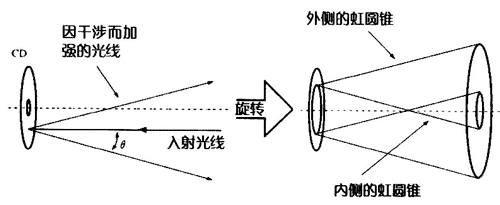 图1 用CD制造虹圆锥如果观察虹圆锥的侧面位置，可以看到像CD表面一样鲜艳的虹。如果设置一个过滤网将虹圆锥切断，就可观察到如图2的同心圆状二重虹投影，分别称做内虹和外虹。内虹的虹圆锥由于在中间存在顶点，“虚拟焦点”会非常有趣。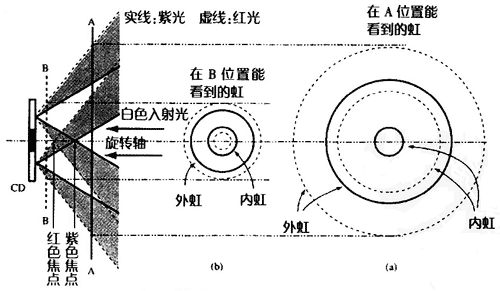 图2 屏幕位置变化引起的彩虹的分布变化实验方法在大型硬纸板上挖一个直径与CD相同的洞，穿过这个洞的太阳光线被CD反射则会在硬纸板上映出二重虹（内虹，外虹）。硬纸板与CD的距离很近时只能看到外虹。在昏暗的房间里以一定角度反射光线。0次反射光（白色光）很刺眼。环状荧光灯（圆形荧光灯）的光反射在CD面上时，可简单用眼观察到。如果将荧光灯的中心与CD的孔置于同一位置，就能观察到相当于水银光光谱的美丽同心圆。国立科学博物馆的若林文高，滨田净人两位学者开发的“CD简易分光器”如图3所示。其原理还可活用在化学教学中。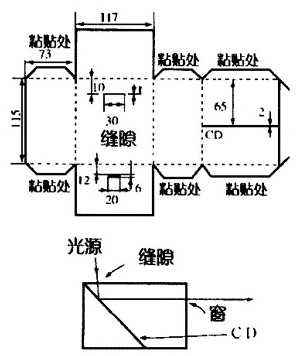 图3 CD简易分光器顺便介绍一下原京都府立工业高中教育的水卷守带先生开发的“CD光谱观察器”（图4）。它用于高中物理的光这一单元的定量学生实验。用小灯泡等类似于点光源的物体作为光源。把钢卷尺放在适当的位置进行测量。可一边拉长卷尺一边在一段用眼睛观察CD面上的虹。根据虹的半径r与光源的距离z1，眼的距离z2可求出光的波长λ＝（＋）。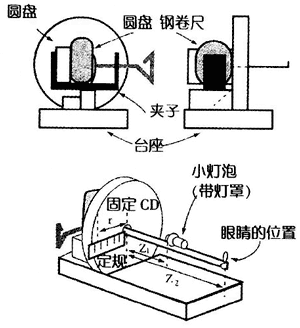 图4 CD光谱观察器 d＝1.6×10-6m，m为光谱的层数（最内侧的虹环为1）